TUTUM, YATIRIM VE TÜRK MALLARI HAFTASI12-18 Aralık Tutum, Yatırım ve Türk Malları Haftası kapsamında yaptığımız etkinliklerle öğrencilerimizde Türk Malı kullanımı ve tutumlu olma konusunda farkındalık oluşturduk. Okul girişinde yerli ürünlerden bir sergi oluşturuldu."Yerli Üretim Logosu" çocuklara tanıtıldı. 896 kodu ile başlayan ürünlerin ülkemizde üretildiği kavratıldı. Kumbara yapma etkinliği ile para biriktirme davranışı pekiştirildi. Kumbara şarkısı öğrenildi. Sınıflarda "Yerli Malları Partisi" yapıldı.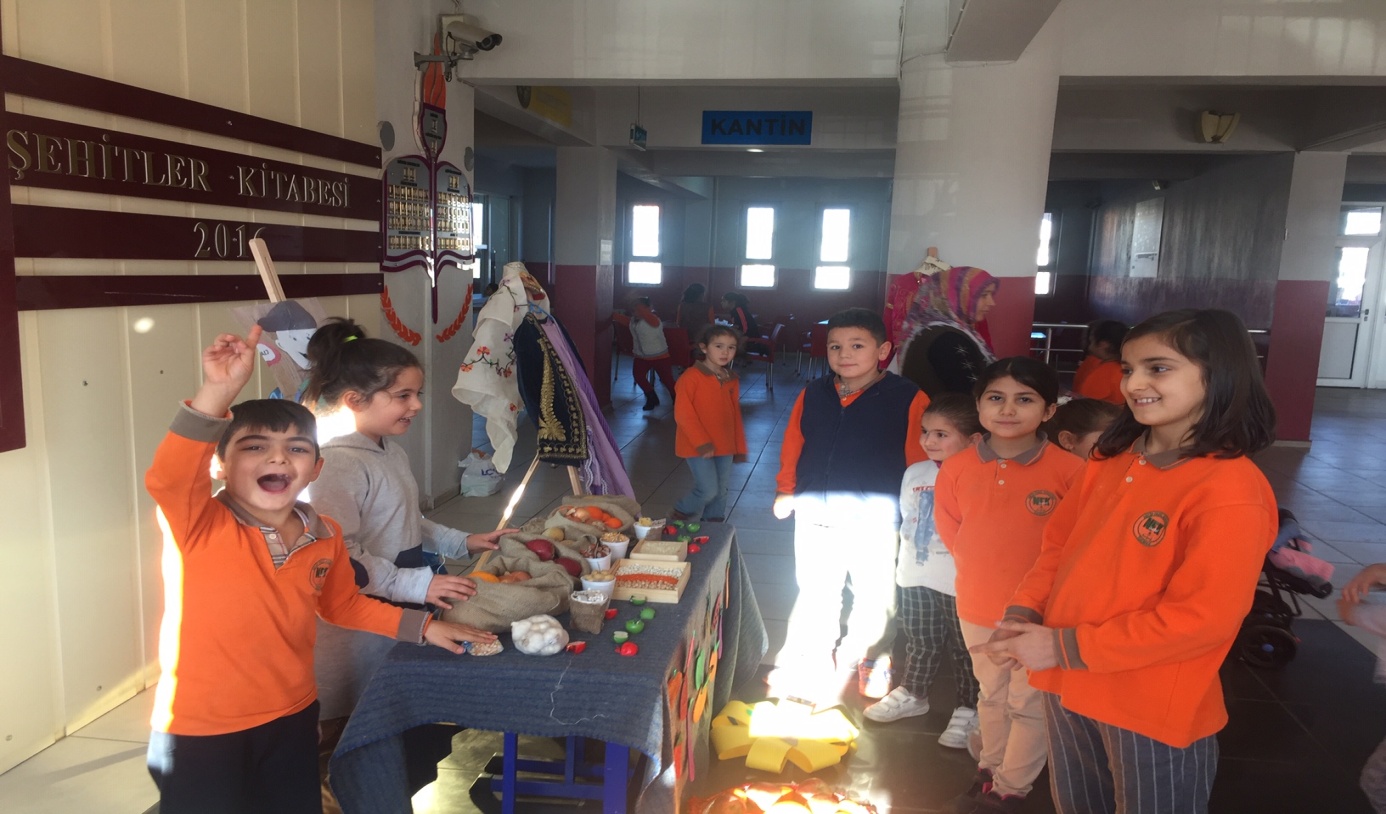 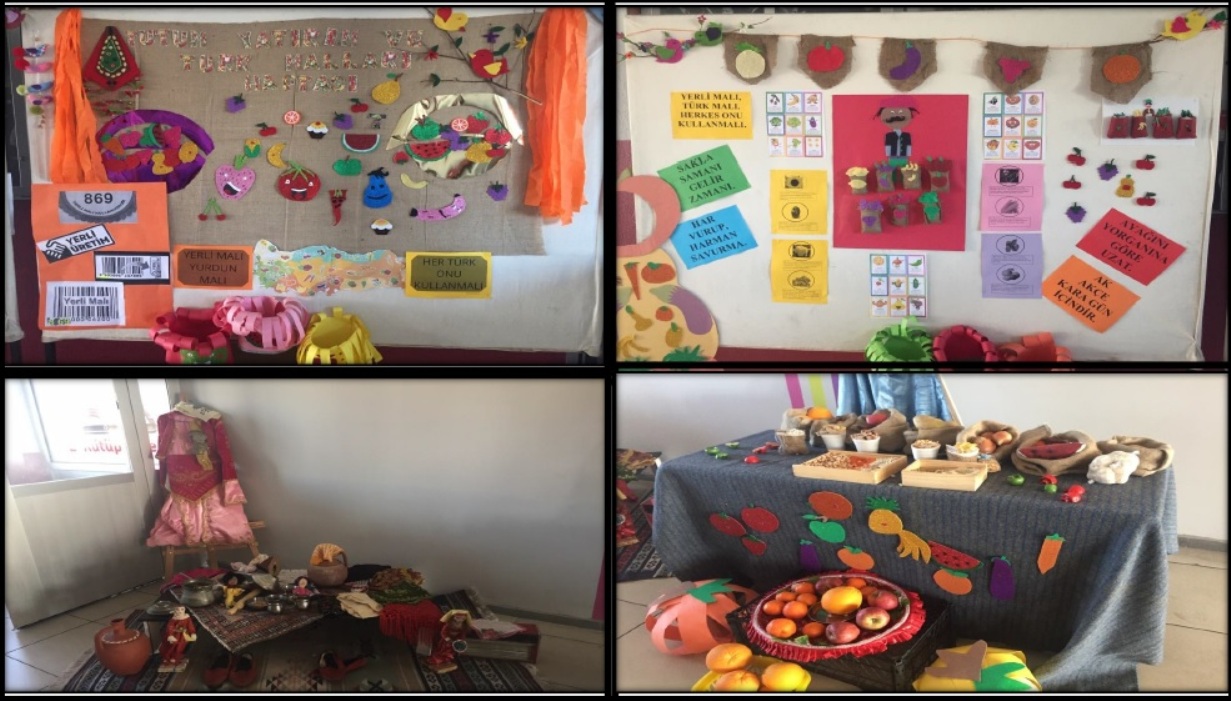 